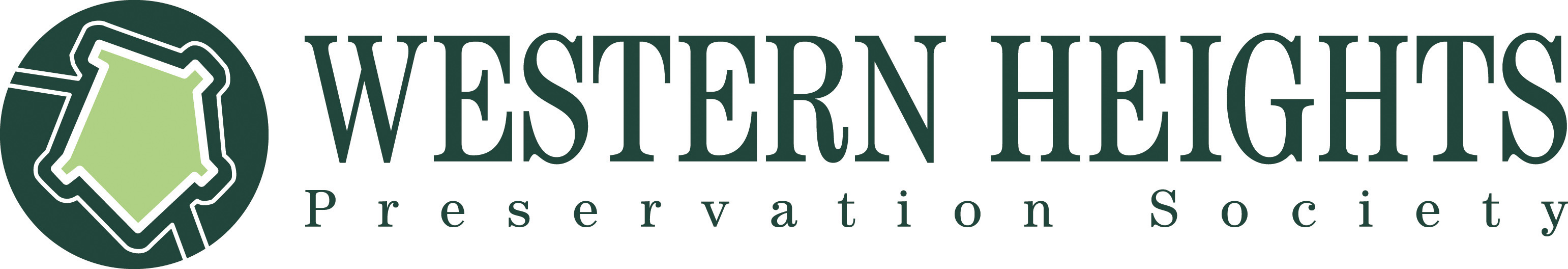 ANNUAL GENERAL MEETINGFriday 1st February 2019St Mary’s Church HallChurch StreetDoverCT16 1BY19:00 - 19:15	Annual General Meeting19:15 – 19:40	Summary of WHPS activities 2018 – Mick Orchard19:40 – 20:15  	Foreign Soldiers at the Western Heights – Andy Rayner20:15 – 20:30	Refreshments20:30 – 21:30 	Hear how Dover’s Forgotten Commando Raid links to the Drop Redoubt and how previously undiscovered graffiti in the fort became a BBC Documentary - Phil EydenThe Lost Commando Raid – ScreeningQ&A with the BBC Director Sam Supple & Phil Eyden VISTORS WELCOME - FREE TO ALL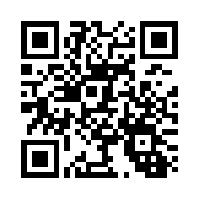 www.doverwesternheights.org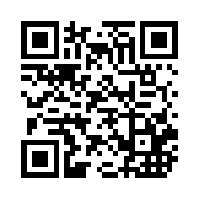 www.facebook.com/groups/westernHeights/ 